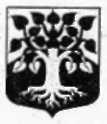 МУНИЦИПАЛЬНОЕ ОБРАЗОВАНИЕ«ЩЕГЛОВСКОЕ СЕЛЬСКОЕ ПОСЕЛЕНИЕ» ВСЕВОЛОЖСКОГО МУНИЦИПАЛЬНОГО РАЙОНАЛЕНИНГРАДСКОЙ ОБЛАСТИСОВЕТ ДЕПУТАТОВРЕШЕНИЕ01.10.2015 г									 № 6.6/15п. ЩегловоВ соответствии с Федеральным законом от 06.10.2003 № 131-ФЗ «Об общих принципах организации местного самоуправления в Российской Федерации», Областным законом от 14 декабря 2012 года  "О содействии развитию на части территорий муниципальных образований Ленинградской области иных форм местного самоуправления", Уставом МО «Щегловское сельское поселение», совет депутатов МО «Щегловское сельское поселение» принялРЕШЕНИЕ:Утвердить форму удостоверения старост деревень в муниципальном образовании «Щегловское сельское поселение» Всеволожского муниципального района Ленинградской области, в соответствии с Приложением 1 к настоящему решению.Утвердить форму удостоверения председателя общественного совета на территории МО «Щегловское сельское поселение» Всеволожского муниципального района Ленинградской области», в соответствии с Приложением 2 к настоящему решению.Настоящее решение вступает в силу со дня принятия.Контроль за исполнением настоящего решения оставляю за постоянной комиссией совета депутатов по местному самоуправлению, гласности, законности и правопорядку.Глава муниципального образования				Ю.А. Паламарчук Приложение № 1 к решению Совета депутатов МО «Щегловское сельское поселение»от 01.10.2015 №6.6/15ОБРАЗЕЦ УДОСТОВЕРЕНИЯ СТАРОСТЫОПИСАНИЕ УДОСТОВЕРЕНИЯ СТАРОСТЫОбложка удостоверения в развернутом виде размером 8 x 20,5 см изготавливается из переплетного материала на тканевой основе красного цвета.На лицевой стороне удостоверения размещена надпись буквами золотистого цвета «УДОСТОВЕРЕНИЕ».На левой внутренней стороне удостоверения в верхней части по центру размещена надпись «Щегловское сельское поселение», ниже по центру «УДОСТОВЕРЕНИЕ N ».Ниже слева место для фотографии размером 3 x 4 см.Ниже слева надпись «Место печати».Справа от места для фотографии надпись «	».(личная подпись)В нижней части по центру в две строки надпись «Действительно до	20 года.Продлено до	20 года».На правой внутренней стороне по центру в три строчки надпись«Фамилия	Имя	Отчество	».Ниже надпись «Является старостой	»(наименование территории)Ниже надпись «Г лава МО «Щегловское сельское поселение»   »(подпись)	Ф.И.О.Приложение № 2 к решению Совета депутатов МО «Щегловское сельское поселение»от 01.10.2015 №6.6/15ОБРАЗЕЦ УДОСТОВЕРЕНИЯ ПРЕДСЕДАТЕЛЯ ОБЩЕСТВЕННОГО СОВЕТАОПИСАНИЕ УДОСТОВЕРЕНИЯ ПРЕДСЕДАТЕЛЯ ОБЩЕСТВЕННОГО СОВЕТАОбложка удостоверения в развернутом виде размером 8 x 20,5 см изготавливается из переплетного материала на тканевой основе красного цвета.На лицевой стороне удостоверения размещена надпись буквами золотистого цвета «УДОСТОВЕРЕНИЕ».На левой внутренней стороне удостоверения в верхней части по центру размещена надпись «Щегловское сельское поселение», ниже по центру «УДОСТОВЕРЕНИЕ N ».Ниже слева место для фотографии размером 3 x 4 см.Ниже слева надпись «Место печати».Справа от места для фотографии надпись «	».(личная подпись)В нижней части по центру в две строки надпись «Действительно до	20 года.Продлено до	20 года».На правой внутренней стороне по центру в три строчки надпись«Фамилия	Имя	Отчество	».Ниже надпись «Является председателем общественного совета	»(наименование территории)Ниже надпись «Г лава МО «Щегловское сельское поселение»   »(подпись)	Ф.И.О.Об утверждении формы удостоверения старост деревень в муниципальном образовании «Щегловское сельское поселение» Всеволожского муниципального района Ленинградской области, председателя общественного совета на территории МО «Щегловское сельское поселение» Всеволожского муниципального района Ленинградской области» (наименование МО)(наименование МО)ФамилияУДОСТОВЕРЕНИЕ N	УДОСТОВЕРЕНИЕ N	ИмяОтчествоМесто для фотографииЯвляетсястаростойМесто для фотографии(личная подпись)(наименование территории)Место печатиГлава МО(наименование МО):Действительно до Продлено до20 года 20 года(подпись)Ф.И.О.(наименование МО)(наименование МО)ФамилияУДОСТОВЕРЕНИЕ N	УДОСТОВЕРЕНИЕ N	ИмяОтчествоМесто для фотографииЯвляетсястаростойМесто для фотографии(личная подпись)(наименование территории)Место печатиГлава МО(наименование МО):Действительно до Продлено до20 года 20 года(подпись)Ф.И.О.